The Woodlands Community Primary SchoolYear 1/2Topic – HistoryTopic – HistoryBright lights, big cityKey VocabularyKey Knowledge and SkillsKey Knowledge and SkillsKey Knowledge and SkillsKey Knowledge and SkillsThe plague was spread by rats and fleas.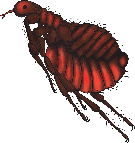 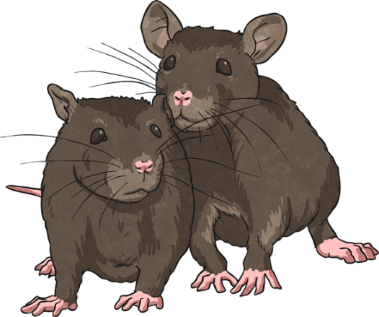                                                              London is the capital city                                                             Of the United Kingdom.                                                             London is the capital city                                                             Of the United Kingdom.KnowledgeI know that history is the study of past events.I know at least one event that happened before I was born.I know events happen in time order.I know and recount episodes from stories about the past.SkillsI can sequence eventsI can use a source – why, what, who, how, where to ask questions and find answersKnowledgeI know that history is the study of past events.I know at least one event that happened before I was born.I know events happen in time order.I know and recount episodes from stories about the past.SkillsI can sequence eventsI can use a source – why, what, who, how, where to ask questions and find answersThe plague was spread by rats and fleas.Key knowledgeKey knowledgeKey knowledgeKey knowledgeThe plague was spread by rats and fleas.The Plague DoctorGlass EyeGlass eyes were built into the mask to make sure that the eyes were fully protected.MaskThe mask covered the head completely and was gathered in at the neck for extra protection.GownThe full-length gown was made out of thick material which was then covered with wax. Leather GlovesThe doctor wore leather gloves to protect his hands from any form of contact with the disease.Wooden StickThe Plague Doctor carried a wooden stick so that he could drive people who came too close to him away.The Plague DoctorGlass EyeGlass eyes were built into the mask to make sure that the eyes were fully protected.MaskThe mask covered the head completely and was gathered in at the neck for extra protection.GownThe full-length gown was made out of thick material which was then covered with wax. Leather GlovesThe doctor wore leather gloves to protect his hands from any form of contact with the disease.Wooden StickThe Plague Doctor carried a wooden stick so that he could drive people who came too close to him away.The Plague DoctorGlass EyeGlass eyes were built into the mask to make sure that the eyes were fully protected.MaskThe mask covered the head completely and was gathered in at the neck for extra protection.GownThe full-length gown was made out of thick material which was then covered with wax. Leather GlovesThe doctor wore leather gloves to protect his hands from any form of contact with the disease.Wooden StickThe Plague Doctor carried a wooden stick so that he could drive people who came too close to him away.The Plague DoctorGlass EyeGlass eyes were built into the mask to make sure that the eyes were fully protected.MaskThe mask covered the head completely and was gathered in at the neck for extra protection.GownThe full-length gown was made out of thick material which was then covered with wax. Leather GlovesThe doctor wore leather gloves to protect his hands from any form of contact with the disease.Wooden StickThe Plague Doctor carried a wooden stick so that he could drive people who came too close to him away.